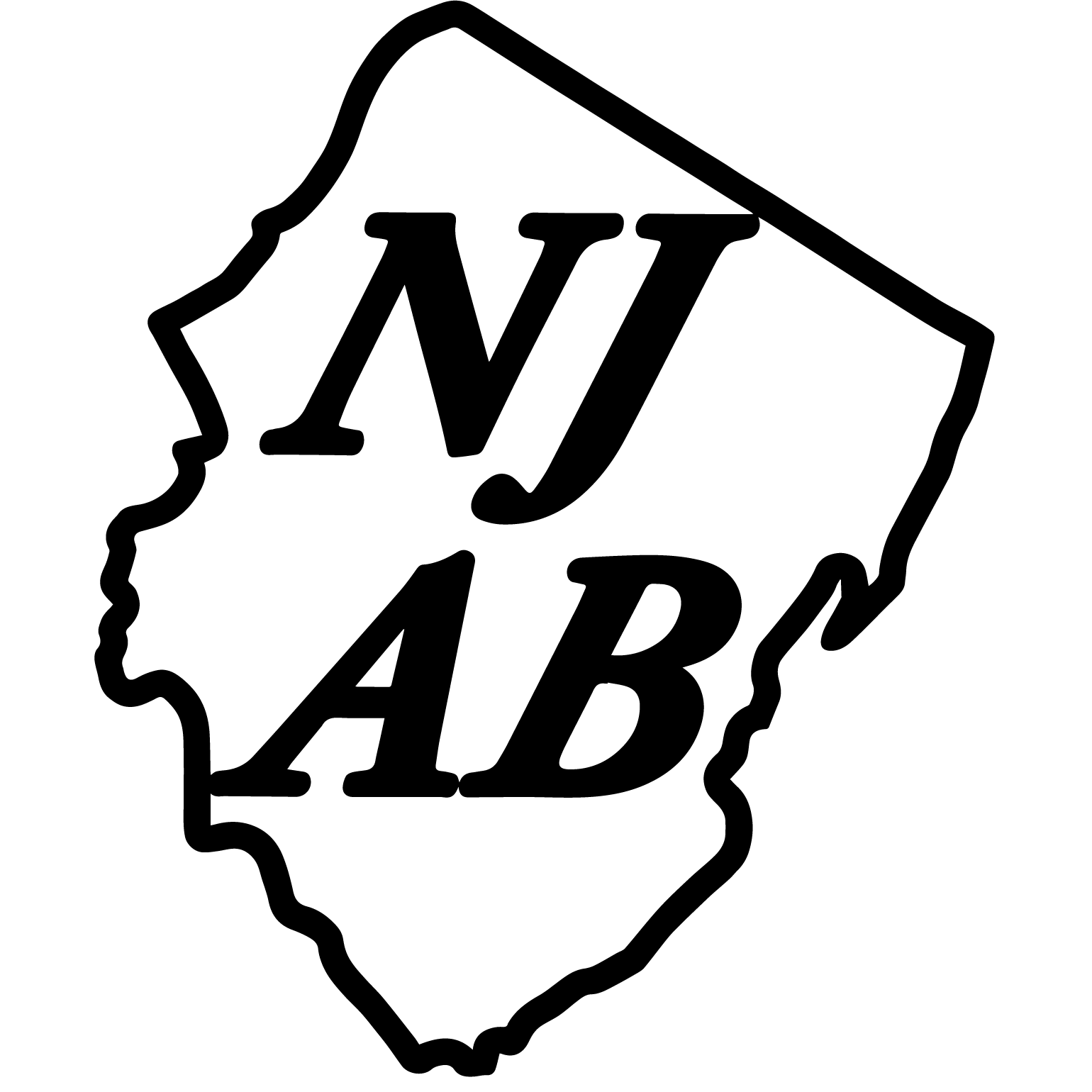 2nd Annual North Jersey Area Band Concert Band FestivalApril 12, 2018Dover High SchoolSchool:_______________________________________________Address:_____________________________________________School Phone:________________________________________Email:_______________________________________________Director:_____________________________________________Personal Phone:______________________________________Name of Group:_______________________________________Number of Musicians:_________________________________ Director’s Signature:__________________________________Please send application and registration check for $100 (made payable to NJAB) to:Daniel VazquezDover High School100 Grace StreetDover, NJ 07801